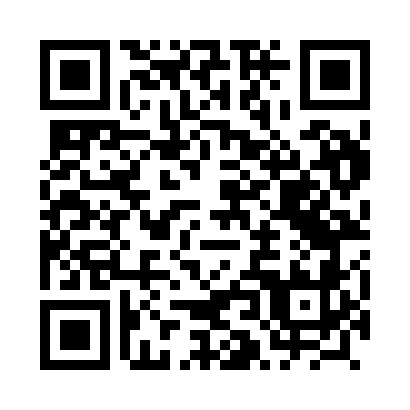 Prayer times for Pawlopol, PolandSat 1 Jun 2024 - Sun 30 Jun 2024High Latitude Method: Angle Based RulePrayer Calculation Method: Muslim World LeagueAsar Calculation Method: HanafiPrayer times provided by https://www.salahtimes.comDateDayFajrSunriseDhuhrAsrMaghribIsha1Sat2:064:2912:306:008:3210:472Sun2:064:2812:316:008:3310:483Mon2:064:2812:316:018:3410:484Tue2:054:2712:316:018:3510:495Wed2:054:2612:316:028:3610:496Thu2:054:2612:316:028:3710:507Fri2:054:2612:316:038:3810:508Sat2:054:2512:326:038:3910:519Sun2:054:2512:326:048:3910:5110Mon2:054:2412:326:048:4010:5211Tue2:054:2412:326:058:4110:5212Wed2:054:2412:326:058:4110:5213Thu2:054:2412:336:068:4210:5314Fri2:054:2412:336:068:4210:5315Sat2:054:2412:336:068:4310:5316Sun2:054:2412:336:078:4310:5417Mon2:064:2412:346:078:4410:5418Tue2:064:2412:346:078:4410:5419Wed2:064:2412:346:088:4410:5420Thu2:064:2412:346:088:4410:5521Fri2:064:2412:346:088:4510:5522Sat2:074:2412:356:088:4510:5523Sun2:074:2512:356:088:4510:5524Mon2:074:2512:356:098:4510:5525Tue2:074:2512:356:098:4510:5526Wed2:084:2612:356:098:4510:5627Thu2:084:2612:366:098:4510:5628Fri2:084:2712:366:098:4510:5629Sat2:094:2712:366:098:4510:5630Sun2:094:2812:366:098:4410:56